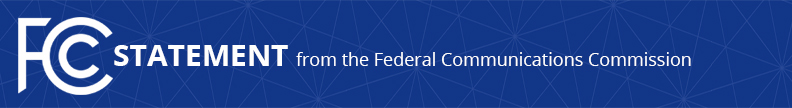 Media Contact: Will Wiquist, (202) 418-0509will.wiquist@fcc.govFor Immediate ReleaseCHAIRMAN PAI STATEMENT ON REVOKING MIDNIGHT REGULATIONS  -- WASHINGTON, February 3, 2017 – Federal Communications Commission Chairman Ajit Pai issued the following statement today on FCC rescissions of midnight regulations:“In the waning days of the last Administration, the Federal Communications Commission's Bureaus and Offices released a series of controversial orders and reports.  In some cases, Commissioners were given no advance notice whatsoever of these midnight regulations.  In other cases, they were issued over the objection of two of the four Commissioners.  And in all cases, their release ran contrary to the wishes expressed by the leadership of our congressional oversight committees.  These last-minute actions, which did not enjoy the support of the majority of Commissioners at the time they were taken, should not bind us going forward.  Accordingly, they are being revoked.”   ###
Office of Chairman Ajit Pai: (202) 418-2000Twitter: @AjitPaiFCCwww.fcc.gov/leadership/ajit-paiThis is an unofficial announcement of Commission action.  Release of the full text of a Commission order constitutes official action.  See MCI v. FCC, 515 F.2d 385 (D.C. Cir. 1974).